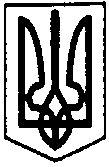 ПЕРВОЗВАНІВСЬКА СІЛЬСЬКА РАДАКІРОВОГРАДСЬКОГО РАЙОНУ КІРОВОГРАДСЬКОЇ ОБЛАСТІВОСЬМА СЕСІЯ ВОСЬМОГО СКЛИКАННЯРІШЕННЯвід «____» ________ 2018 року                                                                   №    с. ПервозванівкаПро затвердження технічної документації із землеустрою та передачі земельної ділянки у власністьКеруючись п. 34 ч.1 ст.26 Закону України «Про місцеве самоврядування в Україні» ст. 12, 122 Земельного кодексу України, та заслухавши заяву гр. Тарасенка Івана Миколайовича, сесія сільської ради:ВИРІШИЛА:1. Затвердити громадянину Тарасенку Івану Миколайовичу технічну документацію із землеустрою щодо встановлення меж земельної ділянки в натурі (на місцевості) у власність загальною площею 0,2500 га у тому числі по угіддях: 0,2500 га під житловою забудовою, кадастровий номер земельної ділянки 3522587600:51:000:0240, для будівництва і обслуговування житлового будинку, господарських будівель і споруд (присадибна ділянка) за рахунок земель житлової та громадської забудови що перебувають у запасі за адресою с. Федорівка вул. Шпаченка, 26 Первозванівської сільської ради Кіровоградського району Кіровоградської області.2. Передати гр. Тарасенку Івану Леонідовичу земельну ділянку у власність площею 0,2500 га, у тому числі по угіддях 0,2500 га – під житловою забудовою, кадастровий номер земельної ділянки 3522587600:51:000:0240, для будівництва та обслуговування житлового будинку, господарських будівель і споруд (присадибна ділянка ) за рахунок земель житлової та громадської забудови (код класифікації видів цільового призначення земель – 02.01), що перебувають у запасі, за адресою: с. Федорівка вул. Шпаченка, 26 Первозванівської сільської ради, Кіровоградського району, Кіровоградської області.3. Здійснити державну реєстрацію права власності на земельну ділянку відповідно до вимог чинного законодавства.4. Землевпоряднику сільської ради ввести необхідні зміни в земельно – облікові документи.5. Контроль за виконанням даного рішення покласти на постійну комісію сільської ради з питань земельних відносин, екології, містобудування та використання природних ресурсів.Сільський голова                                                                                  П.МудракПЕРВОЗВАНІВСЬКА СІЛЬСЬКА РАДАКІРОВОГРАДСЬКОГО РАЙОНУ КІРОВОГРАДСЬКОЇ ОБЛАСТІВОСЬМА СЕСІЯ ВОСЬМОГО СКЛИКАННЯПРОЕКТ РІШЕННЯвід «___» __________ 2018 року                                                                  №   с.ПервозванівкаПро внесення змін до рішення п'ятої сесії №207 від 27 квітня 2018 року. щодо надання дозволу на розроблення проекту землеустроюКеруючись п.34 ч 2 ст. 26Закону України «Про місцеве самоврядування в Україні» ст.12 122 Земельного кодексу України та заслухавши заяву від гр.Маєвського Вадима Валентиновича, сесія сільської ради ВИРІШИЛА:1.Внести зміни в рішення п'ятої сесії №207 від 27 квітня 2018 року щодо надання дозволу на розроблення проекту землеустрою а саме: код класифікації видів цільового призначення земель 01.06 зміни на код класифікації видів цільового призначення земель 01.052. Контроль за виконанням даного рішення покласти на постійну комісію сільської ради з питань земельних відносин, екології, містобудування та використання природних ресурсів.Сільський голова                                                                                  П.Мудрак